Сотрудники миграционного пункта Отдела МВД России по Усть-Катавскому городскому округу информируют о возможности получения государственной услуги по осуществлению миграционного учета в МФЦ.В рамках реализации отдельных положений Федерального закона от 18 июля 2006 г. № 109-ФЗ «О миграционном учете иностранных граждан и лиц без гражданства в Российской Федерации», в целях доступности и комфортности оказания государственных услуг в сфере миграции, государственную услугу по осуществлению миграционного учета принимающая сторона или иностранный гражданин могут получить в МФЦ.В настоящее время в МФЦ можно подать уведомление о прибытии иностранного гражданина в место пребывания, его убытии, об изменении сведений об иностранном гражданине, в том числе изменении срока его пребывания в Российской Федерации. Напомним, начиная с 8 февраля текущего года расширен перечень услуг, оказываемых в МФЦ. Теперь иностранный гражданин или лицо без гражданства, временно или постоянно проживающие в Российской Федерации, могут подать заявление о регистрации по месту жительства не только в миграционный пункт, но и в МФЦ. Кроме того, получить государственные услуги можно также и в миграционном пункте.Информация о порядке и местах предоставления государственных услуг размещена на официальном сайте ГУ МВД России по Челябинской области: 74.мвд.рф в разделе «Государственные услуги».Дополнительную информацию можно получить по телефону 8 (35167) 3-13-88.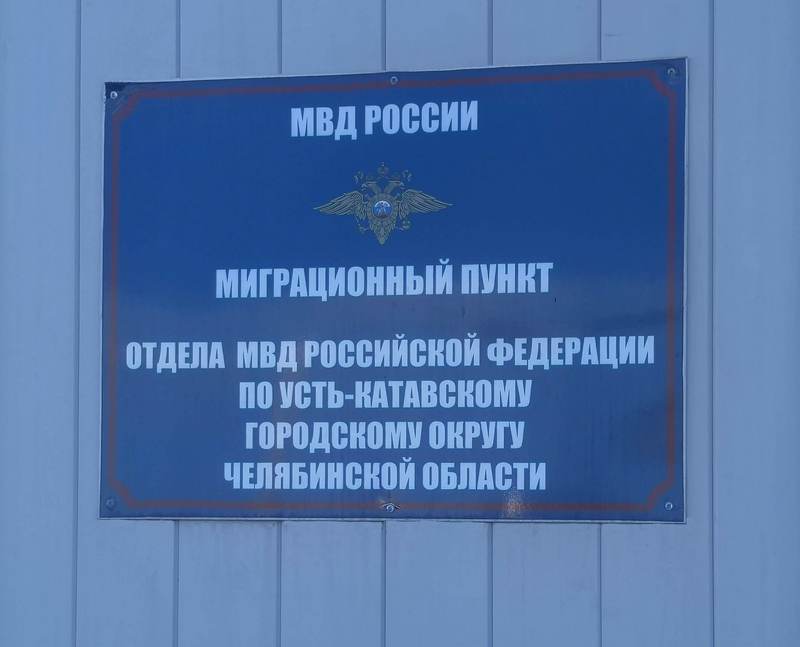 